Office of Environment and Heritage
Oversnow Operations Application Form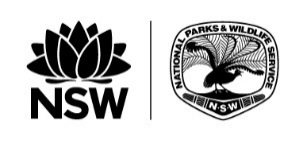 Applicant detailsOversnow vehicle registrationPlease provide valid Roads and Maritime Services (RMS) registration papers and authorisation from lodge or organisation*Oversnow vehicle operator licencePlease provide valid driver car licence and authorisation from organisation or lodge*ContractorsPlease provide the name of three organisations or lodges that you will provide your services to during the winter season.Note: All applications for contractors are subject to confirmation of the above information and Office of Environment and Heritage (OEH) approval as below.Applicant's declarationI certify that all information in this form is correct and that I have read, understood, and will comply with the procedures outlined in the Kosciuszko National Park Alpine Resorts Winter Access.Administration feesNote: All registrations and licences are valid from June long weekend to October long weekend.National Parks and Wildlife Service (NPWS) office use onlyName:Position:Lodge/organisation:Phone/mobile:Email:RMS registration number:RMS expiry date: Snowmobile Snowmobile Replacement stickers Replacement stickers Other Other Re-registration Re-registrationDriver Licence no:Licence expiry date:Licence class:State: Snowmobile Snowmobile Snowcat/ATV/Rubber tracked vehicle Snowcat/ATV/Rubber tracked vehicleContractor's ABN:1.  2.  3.  Oversnow vehicle will be garaged/parked at:Signature of approving officer:Date:I agree to have my mobile number listed with OEH database for the purposes of receiving SMS information in regards to Perisher Winter Operations. I understand that my name and mobile number will be visible to other OEH staff.I agree to have my mobile number listed with OEH database for the purposes of receiving SMS information in regards to Perisher Winter Operations. I understand that my name and mobile number will be visible to other OEH staff.I agree to have my mobile number listed with OEH database for the purposes of receiving SMS information in regards to Perisher Winter Operations. I understand that my name and mobile number will be visible to other OEH staff.I agree to have my mobile number listed with OEH database for the purposes of receiving SMS information in regards to Perisher Winter Operations. I understand that my name and mobile number will be visible to other OEH staff.Signature of applicant:Signature of applicant:Date:Oversnow Registrations$80.00 (Snowmobiles)$100.00 (Others)Replacement stickers$20.00Re-registrations$20.00Oversnow Licences$15.00NPWS registration no: NPWS registration no: NPWS registration no: NPWS registration no: Area:  PR  PRC  G  CP  X  PBNPWS licence no:   KNP NPWS licence no:   KNP NPWS licence no:   KNP NPWS licence no:   KNP Total payment:Total payment:Total payment:$ $ $ $ Documents sighted/verified:Documents sighted/verified:Documents sighted/verified: Licence Rego Authorisation AuthorisationNPWS Officer: NPWS Officer: NPWS Officer: NPWS Officer: Date: Date: Date: 